Annwyl rieni disgyblion blynyddoedd 10/11/12 a 13                                                    Tachwedd 26ain 2020Rwy’n ysgrifennu atoch i rannu gwybodaeth gyda chi am gynlluniau dysgu cyfunol newydd yr ysgol a fydd yn effeithio disgyblion blwyddyn 11 a 13  yn ystod wythnos Tachwedd y 30ain o ddydd Llun tan ddydd Gwener a disgyblion blwyddyn 10 a 12 yn ystod wythnos Rhagfyr y 7fed o ddydd Llun tan ddydd Gwener.  Yn gyntaf, hoffwn ddiolch i chi am eich cyd-weithrediad parhaus yn ystod cyfnod ansicr iawn i bawb. Fel y gwyddoch, mae nifer o heriau yn ein gwynebu’n ddyddiol. Un ohonynt yw maint safle’r ysgol yn enwedig adeg tywydd gwlyb gyda bron i bymtheg cant o blant ar y safle.Yn dilyn y cyfnod clo byr a gafwyd ar ôl yr hanner tymor rydym wedi penderfynu treialu cynllun newydd gyda sêl bendith yr Awdurdod Addysg leol a fydd yn golygu y bydd dwy flynedd o ddisgyblion i ffwrdd o’r safle am wythnos o rota yn cael eu dysgu yn llwyr o’r cartref:- Disgyblion Blynyddoedd 11/13                  Tachwedd 30ain – Rhagfyr 4ydd Disgyblion Blynyddoedd 10/12                  Rhagfyr 7fed – 11eg. Cynllun peilot am bythefnos yn unig yw hwn ar hyn o bryd.  Fe wnaeth canlyniadau’r holiaduron a lenwyd gan ein disgyblion brofi bod ein ‘wythnos o ddysgu rhithiol’ wedi bod yn llwyddiannus.  Mae trafodaethau pellach gyda grwpiau o ddisgyblion wedi cadarnhau hynny.  Ein nod fel ysgol yw edrych ar y ffordd orau i amddiffyn safon a pharhád addysg yn ystod y cyfnod anodd sydd ohoni gyda niferoedd cynyddol o ddisgyblion a staff yn gorfod hunan-ynysu ac ysgolion yn gorfod cau heb fawr o rybudd.  Rydym yn awyddus i dreialu y system hon er mwyn rhoi y profiad gorau i ddisgyblion ar y safle ac oddi ar y safle.  Mae creu rota fel hyn yn sicrhau ein bod yn medru cynllunio yn ofalus ar ei gyfer gan siarad gyda’r disgyblion, rhoi cyfle i rannu adnoddau ymlaen llaw, i gynllunio y gwaith a sicrhau argaeledd offer digidol.  Ein gobaith yw y bydd y cynllun hwn yn enghraifft o ddysgu cyfunol ar ei orau.  Fe fyddwn yn gofyn am eich adborth chi a’r disgyblion ar ddiwedd y cyfnod er mwyn ei rannu gyda’r Adran Addysg.  Er mwyn sicrhau bod yr wythnos rithiol yn gweithio’n dda ac yn brofiad positif i bawb rwy’n gofyn am eich cyd-weithrediad chithau fel rhieni a’r holl ddisgyblion.  Gofynnaf i chi gysylltu gyda’r ysgol yn ystod y dyddiau nesaf os ydych yn rhagweld unrhyw broblemau gydag argaeledd offer ar gyfer yr wythnos.  Fe wnawn ein gorau i sicrhau ei fod yn brofiad positif iawn. Noder : Ni fydd y cyrsiau coleg ar gael yn ystod y cyfnod hwn o ddysgu cyfunol.Darperir mwy o fanylion ynglŷn ag asesiadau Blwyddyn 11 ar wahân. Cynhelir wythnos o asesiadau Blwyddyn 11 o Ragfyr 7fed ymlaen a wedyn ym mis Ionawr 2021 i flwyddyn 13. Mae cyfle gwych felly yn ystod yr wythnos nesaf i gadarnhau’r dysgu ac addysgu hyd yn hyn ac adolygu’n effeithiol ar gyfer yr asesiadau hyn. Diolch eto am eich cyd-weithrediad ac am ymddiried ynom ni fel ysgol i wneud y peth gorau er lles ac addysg eich plentyn.Yn gywir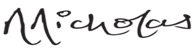 Pennaeth26th of November 2020Dear parents of pupils in Years 10/11/12 and 13I am writing to share information with you about the school's new blended learning plans which will affect year 11 and 13 pupils during the week of November 30th Monday to Friday,  and year 10 and 12 pupils during the week of December 7th Monday to Friday.First of all, thank you for your ongoing co-operation. I fully appreciate that as a school community we are all feeling anxious as we face these uncertain times together. As you know, there are many daily challenges including the size of the school site, and the situation in wet weather is particularly difficult with almost  1,500 pupils on site.Following the short, planned lock-down period after the half term we have decided to trial a new scheme with the approval of the local Education Authority which will mean that two school years will be off the site for a week on a rota and will be taught from home:-Year 11/13 Pupils              Nov 30th – Dec 4th Year 10/12 Pupils             Dec 7th – 11th. This is currently a two-week pilot only. The results of the questionnaires completed by pupils proved that our 'week of virtual learning' was successful.  Further discussions with groups of pupils have confirmed this.Our aim as a school is to look at how best to protect the quality and continuity of education in the current difficult situation with increasing numbers of pupils and staff having to self-isolate and schools having to close with little warning. We are keen to pilot this system to give pupils the best experience both on and off site. Creating a rota like this ensures that we can plan carefully for the closure by talking to the pupils beforehand, giving the opportunity to share resources in advance, planning the work and ensuring the availability of digital equipment. We hope that this scheme will be an example of blended learning at its best. We will ask for your feedback and the pupils’ feedback at the end of the week to share with the Education Authority.To ensure that the virtual week works well and is a positive experience for all, I ask for your co-operation as parents and all pupils.Please contact the school in the coming days if you anticipate any problems with the availability of equipment for the week. We will do our best to make it a very positive experience for all.Please note: No college courses will be provided during this time.Further detailed information regarding Year 11 tests / assignments will follow separately. Year 11 in-class assessments will continue from the 7th of December and for Year 13 pupils in January 2021. This next week therefore gives pupils an opportunity to reinforce the teaching and learning delivered to date and allows excellent revision time for these assessments.Thank you again for your co-operation and for entrusting us as a school to do the best for your child's wellbeing and education.Yours sincerelyHeadteacher